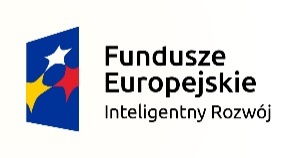 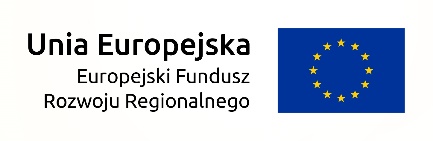 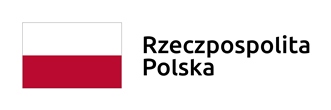 Bydgoszcz, 22.02.2018r.ZAMAWIAJĄCY:JAKUB SPŁOCHARSKI - QTI JAKUB SPŁOCHARSKIKurpińskiego 12/5a, 85-096 BydgoszczSPROSTOWANIE DO ZAPYTANINA OFERTOWEGO NR 2/2018Do zapytania ofertowego nr 2/2018 wprowadza się następujące zmiany:W zapytaniu ofertowym nr 2 zmienia się logotypy.        Do sprostowania załączono nowy załącznik nr 1 Formularz ofertowy do zapytania ofertowego nr 2 – Analityk ze zmienionymi logotypami oraz w części Dane dotyczące Oferenta usunięto zapis nr NIP, nr REGON.3. Do sprostowania załączono nowy załącznik  nr 2 Oświadczenie o braku powiązań                     osobowych i kapitałowych ze zmienionymi logotypami.       4. Pozostałe zapisy zapytania ofertowego pozostają bez zmian.